Утверждаю: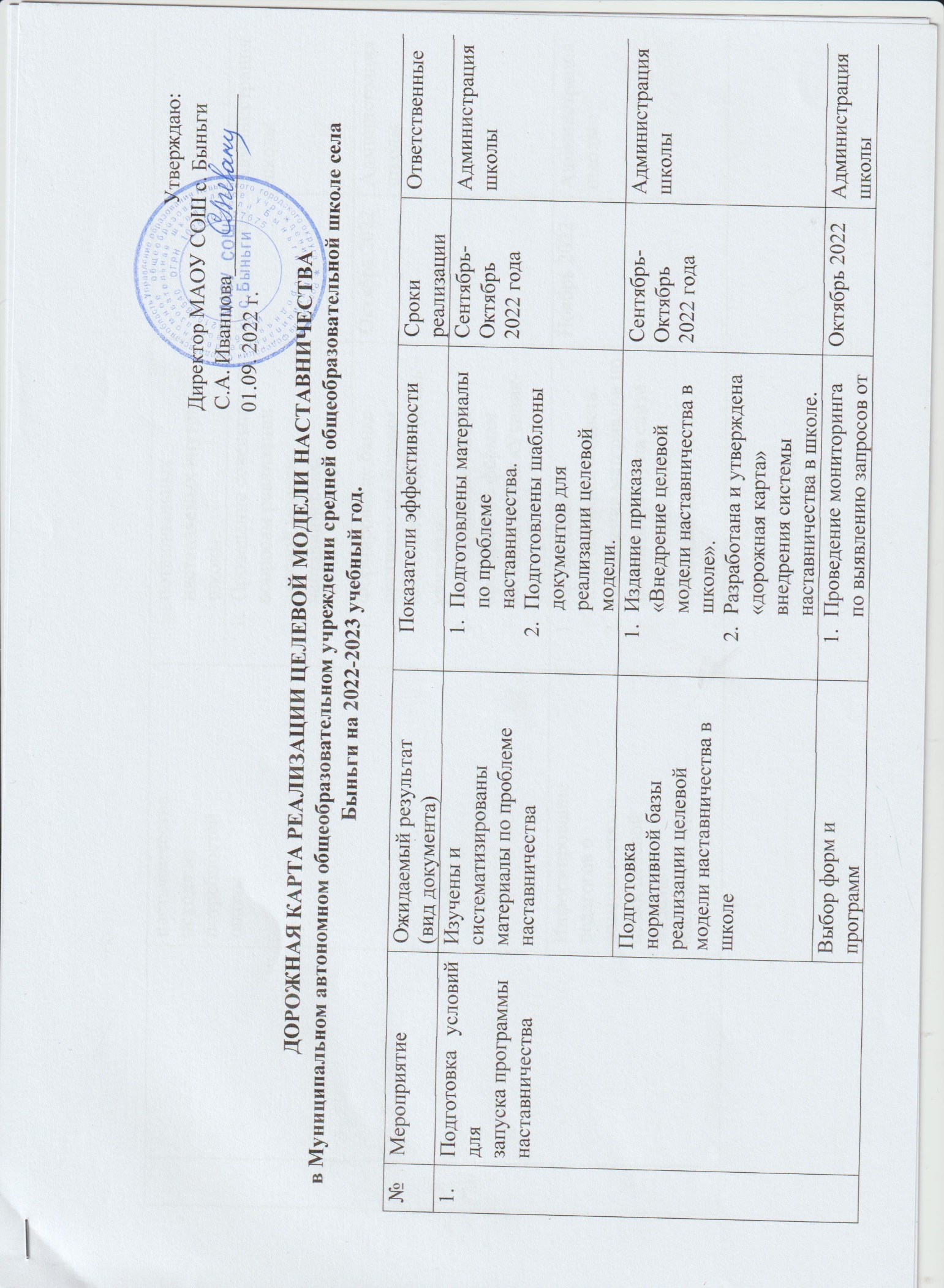                                                                                                                                                    Директор МАОУ СОШ с. БыньгиС.А. Иванцова_________________                                                                                                                01.09. 2022 г.ДОРОЖНАЯ КАРТА РЕАЛИЗАЦИИ ЦЕЛЕВОЙ МОДЕЛИ НАСТАВНИЧЕСТВА в Муниципальном автономном общеобразовательном учреждении средней общеобразовательной школе села Быньги на 2022-2023 учебный год.№МероприятиеОжидаемый результат (вид документа)Показатели эффективностиСроки реализацииОтветственные1.Подготовка условий длязапуска программынаставничестваИзучены исистематизированыматериалы по проблеменаставничестваПодготовлены материалы по проблеме наставничества.Подготовлены шаблоны документов для реализации целевой модели.Сентябрь-Октябрь 2022 годаАдминистрация школы1.Подготовка условий длязапуска программынаставничестваПодготовканормативной базыреализации целевоймодели наставничества в школеИздание приказа «Внедрение целевой модели наставничества в школе».Разработана и утверждена «дорожная карта» внедрения системы наставничества в школе.Сентябрь-Октябрь 2022 года	Администрация школы1.Подготовка условий длязапуска программынаставничестваВыбор форм ипрограммнаставничестваисходя изпотребностейшколыПроведение мониторинга по выявлению запросов от потенциальных наставляемых внутри школы.Октябрь 2022Администрация школы1.Подготовка условий длязапуска программынаставничестваВыбор форм ипрограммнаставничестваисходя изпотребностейшколыПроведение совещание по          вопросам реализации             целевой модели            наставничества.  Октябрь 2022Администрация школы1.Подготовка условий длязапуска программынаставничестваВыбор форм ипрограммнаставничестваисходя изпотребностейшколыФормирование банка программ по формам наставничества «Учитель – учитель».Формирование банка программ по формам наставничества «Ученик-ученик».Октябрь 2022Администрация школы1.Подготовка условий длязапуска программынаставничестваИнформированиепедагогов овозможностях ицелях целевоймоделинаставничестваПроведение педагогического совета.Размещение материалов по наставничеству на сайте образовательной организацииНоябрь 2022Администрация школы2. Формирование базы наставляемых из числа педагогов и учащихся.Сформирована база наставляемых.Определение количества участников, охваченных системой наставничества.Определено количество участников, охваченных программой наставничества. Октябрь 2022Октябрь 2023 Администрация школыАдминистрация школы.3.Формированиебазынаставников из числа педагогов и учащихся.Сформирована база наставников.Определение количества участников, охваченных системой наставничества.Определено количество участников, охваченных программой наставничества. Октябрь 2022Октябрь 2023 Администрация школыАдминистрация школы.4.Организация обучения педагогических работников, наставников в том числе с применением дистанционных образовательных технологийОбученынаставники дляработы снаставляемымиСформированы группы наставников для обучения, проведено не менее 3 образовательных занятий для каждой группы, оказаны индивидуальные консультации.В течение учебного годаАдминистрация школы5.Формированиенаставническихпар / группИздан приказ «Об утверждениинаставнических пар.Сформированы наставнические пары. Октябрь 2022Администрация школы6.Организация иосуществлениеработынаставническихпар.Организациякомплексапоследовательныхвстречнаставников инаставляемых.Проведение первой, организационной, встречи наставника и наставляемого.Проведение второй, пробной рабочей, встречи наставника и наставляемого.Проведение встречи-планирования рабочего          процесса в рамках           программы наставничества          с наставником и           наставляемым.Регулярные встречи наставника и наставляемого.Проведение заключительной встречи наставника и наставляемого.В течение 2022-2023 учебного годаАдминистрация школы6.Организация иосуществлениеработынаставническихпар.Организация текущего контролядостиженияпланируемыхрезультатовнаставникамиАнкетирование. Форматы анкет обратной связи для промежуточной оценкиЯнварь 2023Администрация школы7.Утверждение индивидуальных планов работы наставнических пар.Подготовка проекта приказа по утверждению индивидуальных планов работы наставнических пар.Издание приказа об утверждении индивидуальных планов наставничества.До 01.11.2022Администрация школы8.Проведение первых организационных встреч внутри наставнической пары.Проведены организационные встречи, составлены индивидуальные планы внутри каждой наставнической пары.До 15.11.2022Администрация школы9.Реализация индивидуальных планов наставничества.Выполнение мероприятий по индивидуальным планамИндивидуальные планы реализованы не менее, чем на 90%, участие в реализации приняло 100% участников Целевой модели наставничества.в течение всего периодаНаставники10.Организация общей заключительной встречи участников всех наставнических пар в формате деловой игры "Твой результат – мои возможности".Отчеты по итогамнаставническойпрограммыПроведение мониторинга личной удовлетворенности участием в программе          наставничества.Проведение мониторинга качества реализации программы наставничества.Мониторинг и оценка влияния программ на всех участников.Май 2023Администрация школы